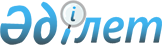 О внесении изменений и дополнения в решение Тимирязевского районного маслихата от 27 декабря 2021 года № 9/11 "Об утверждении бюджета Куртайского сельского округа Тимирязевского района на 2022-2024 годы"Решение Тимирязевского районного маслихата Северо-Казахстанской области от 30 июня 2022 года № 13/29
      Тимирязевский районный маслихат РЕШИЛ:
      1. Внести в решение Тимирязевского районного маслихата "Об утверждении бюджета Куртайского сельского округа Тимирязевского района на 2022-2024 годы" от 27 декабря 2021 года № 9/11 следующие изменения и дополнение:
      пункт 1 изложить в новой редакции: 
      "1. Утвердить бюджет Куртайского сельского округа Тимирязевского района на 2022-2024 годы согласно приложениям 1, 2 и 3 соответственно, в том числе на 2022 год в следующих объемах:
      1) доходы – 23417 тысяч тенге:
      налоговые поступления – 1 997 тысяч тенге;
      неналоговые поступления – 0 тысяч тенге; 
      поступления трансфертов – 21420 тысяч тенге;
      2) затраты – 24428,6 тысяч тенге; 
      3) чистое бюджетное кредитование – 0 тысяч тенге:
      бюджетные кредиты – 0 тысяч тенге,
      погашение бюджетных кредитов – 0 тысяч тенге;
      4) сальдо по операциям с финансовыми активами – 0 тысяч тенге, приобретение финансовых активов – 0 тысяч тенге;
      поступления от продажи финансовых активов государства – 0 тысяч тенге;
      5) дефицит (профицит) бюджета – - 1011,6 тысяч тенге;
      6) финансирование дефицита (использование профицита) бюджета – 1011,6 тысяч тенге:
      поступление займов – 0 тысяч тенге;
      погашение займов – 0 тысяч тенге.
      используемые остатки бюджетных средств – 1011,6 тысяч тенге.";
      дополнить пунктом 4-1 следующего содержания:
      "4-1. Предусмотреть расходы бюджета сельского округа за счет свободных остатков бюджетных средств, сложившихся на начало финансового года и возврат целевых трансфертов из вышестоящих бюджетов, неиспользованных в 2021 году согласно приложению 4."; 
      приложение 1 к указанному решению изложить в новой редакции согласно приложению 1 к настоящему решению;
      дополнить приложением 4 к указанному решению согласно приложению 2 к настоящему решению.
      2. Настоящее решение вводится в действие с 1 января 2022 года. Бюджет Куртайского сельского округа Тимирязевского района Северо-Казахстанской области на 2022 год Расходы бюджета Куртайского сельского округа за счет свободных остатков бюджетных средств, сложившихся на начало финансового года, и возврат целевых трансфертов вышестоящих бюджетов, неиспользованных в 2021 году
					© 2012. РГП на ПХВ «Институт законодательства и правовой информации Республики Казахстан» Министерства юстиции Республики Казахстан
				
      Секретарь районного маслихата 

А. Асанова
Приложение 1 к решениюТимирязевского районного маслихатаот 30 июня 2022 года № 13/29Приложение 1 к решениюТимирязевского районного маслихатаот 27 декабря 2021 года № 9/11
Категория
Категория
Категория
Наименование
Сумма
(тысяч тенге)
Класс
Класс
Наименование
Сумма
(тысяч тенге)
Подкласс
Наименование
Сумма
(тысяч тенге)
1
2
3
4
5
1) Доходы
23417
1
Налоговые поступления
1997
04
Налоги на собственность
1997
1
Налоги на имущество
92
4
Налог на транспортные средства 
1905
4
Поступления трансфертов
21 420
02
Трансферты из вышестоящих органов государственного управления
21 420
3
Трансферты из районного (города областного значения) бюджета
21 420
Функциональная группа
Функциональная группа
Функциональная группа
Наименование
Сумма
(тысяч тенге)
Администратор бюджетных программ
Администратор бюджетных программ
Наименование
Сумма
(тысяч тенге)
Программа
Наименование
Сумма
(тысяч тенге)
1
2
3
4
5
2) Затраты
24427,8
01
Государственные услуги общего характера
20520
124
Аппарат акима города районного значения, села, поселка,сельского округа
20520
001
Услуги по обеспечению деятельности акима города районного значения, села, поселка, сельского округа
20520
07
Жилищно-коммунальное хозяйство
1450
124
Аппарат акима города районного значения, села, поселка, сельского округа
1450
008
Освещение улиц в населенных пунктах
1450
08
Культура, спорт, туризм и информационное пространство 
2007
124
Аппарат акима города районного значения, села, поселка, сельского округа
2007
006
Поддержка культурно-досуговой работы на местном уровне 
2007
12
Транспорт и коммуникации
450
124
Аппарат акима города районного значения, села, поселка, сельского округа
450
013
Обеспечение функционирования автомобильных дорог в городах районного значения, села, поселка, сельского округа 
450
15
Трансферты
0,8
124
Аппарат акима города районного значения, села, поселка, сельского округа
0,8
048
Возврат неиспользованных (недоиспользованных) целевых трансфертов
0,8
3) Чистое бюджетное кредитование
0
Бюджетные кредиты
0
5
Погашение бюджетных кредитов
0
4) Сальдо по операциям с финансовыми активами
0
Приобретение финансовых активов
0
 6
Поступления от продажи финансовых активов государства
0
5) Дефицит (профицит) бюджета
-1010,8
6) Финансирование дефицита (использование профицита) бюджета
1010,8
7
Поступления займов
0
16
Погашение займов
0
Категория
Категория
Категория
Наименование
Сумма
(тысяч тенге)
Сумма, тысяч тенге
Класс
Класс
Наименование
Сумма
(тысяч тенге)
Подкласс
Наименование
Сумма
(тысяч тенге)
8 
Используемые остатки бюджетных средств
1010,8
01
Остатки бюджетных средств
1010,8
1
Свободные остатки бюджетных средств
1010,8Приложение 2 к решениюТимирязевского районного маслихатаот 30 июня 2022 года № 13/29Приложение 4 к решениюТимирязевского районного маслихатаот 27 декабря 2021 года № 9/11
Категория
Класс
Подкласс
Наименование
Сумма (тысяч тенге)
1. Доходы
1010,8
8
Используемые остатки бюджетных средств
1010,8
01
Остатки бюджетных средств
1010,8
1
Свободные остатки бюджетных средств
1010,8
Функциональная группа
Администратор бюджетных программ
Программа
Наименование
Сумма (тысяч тенге)
2. Расходы
1010,8
1
Государственные услуги общего характера
160
124
Аппарат акима города районного значения, села, поселка, сельского округа
160
001
Услуги по обеспечению деятельности акима города районного значения, села, поселка, сельского округа
160
07
Жилищно-коммунальное хозяйство
600
124
Аппарат акима города районного значения, села, поселка, сельского округа
600
008
Освещение улиц в населенных пунктах
600
12
Транспорт и коммуникации
250
124
Аппарат акима города районного значения, села, поселка, сельского округа
250
013
Обеспечение функционирования автомобильных дорог в городах районного значения, села, поселка, сельского округа
250
15
Трансферты
0,8
124
Аппарат акима района в городе, города районного значения, поселка, села, сельского округа 
0,8
048
Возврат неиспользованных (недоиспользованных) целевых трансфертов
0,8